Physics 200 (Stapleton)						Name: ______________________________Practice Quiz --Optics	Index of Refraction TableMultiple Choice:  1 point each1.  The speed of light will be the slowest in A.  Lead sulfide		B.  Glycerin		C.  Water		D. air		E.  a vacuum2.  When the incident angle i = critical, which of the following is not true? A. sin r = 1		B.  ni > nr  		C.  r = 90o	D.  sin i = 1 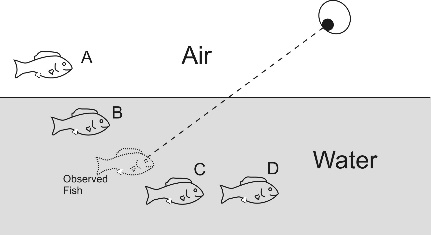 3.  The diagram on the right shows an eyeball observing a fish.  The “observed” fish shows the position where the fish appears to be to the observer.  Which fish is the actual fish?	A. Fish A	B. Fish B	C. Fish C	D. Fish D	4.  In which situation can total internal reflection not occur?  When light travels from…A.  water into gylcerin	B.  lead sulfide into glycerinC.  glycerin into water	D.  water into air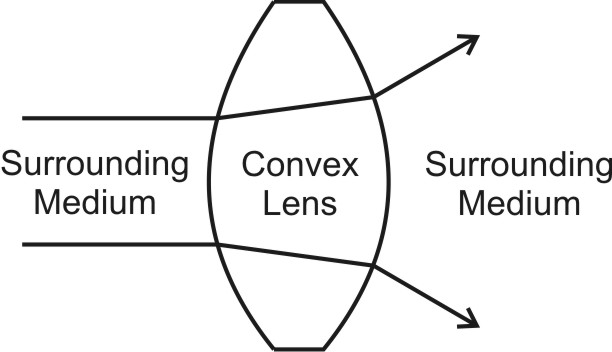 5.  In which of the following situations could a convex lens act as a diverging lens, as shown on the right?A.  If the lens’ n is greater than the n of the surrounding mediumB.  If the lens’ n is less than the n of the surrounding mediumC.  Never.  This cannot happen.	  	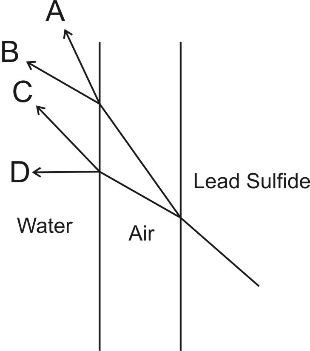 6.  A ray of light passes from lead sulfide into air and then into water, at the angles shown in the diagram.   Which letter represents the final path followed by the light ray?  Assume all incident angles are less than the critical angle.	A. Path A	B. Path B	C. Path C	D. Path DProblems:  2 points each1.  Find the speed of light in water.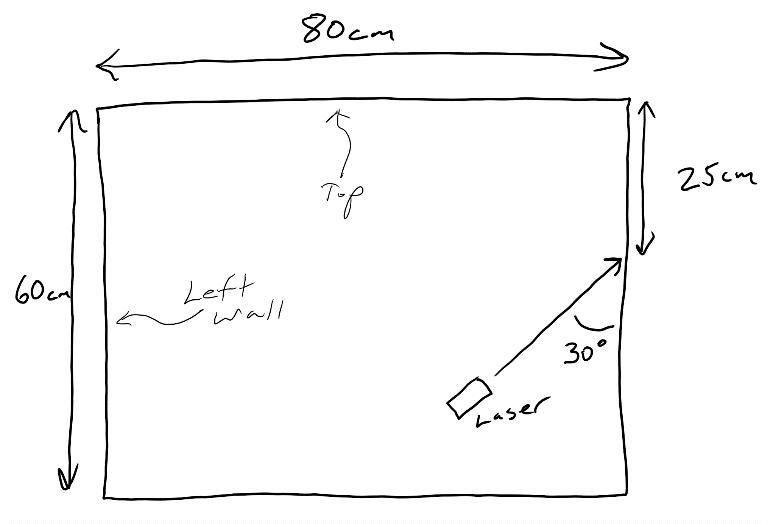 2.  What is the incident angle for a light beam passing from air into water if the refracted angle is 20.0o?3.  Find the critical angle for a ray of light leaving glycerin and entering air.4.  A laser is fired as shown in mirror-lined rectangular box.   How far from the top of the box will the mirror hit the box’s left wall? VacuumAirWaterGlycerinLead Sulfide1.0000001.00031.331.473.91